SZPITAL SPECJALISTYCZNY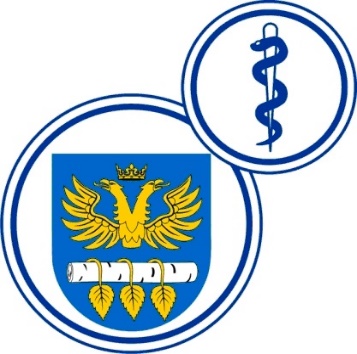 W BRZOZOWIEPODKARPACKI OŚRODEK ONKOLOGICZNYim. Ks. Bronisława MarkiewiczaADRES:  36-200  Brzozów, ul. Ks. J. Bielawskiego 18tel./fax. (013) 43 09  587www.szpital-brzozow.pl         e-mail: zampub@szpital-brzozow.pl___________________________________________________________________________Sz.S.P.O.O. SZPiGM 3810/54/2023                                                                      Brzozów 19.09.2023 r.Informacja z czynności otwarcia ofert na podstawie art. 222 ust. 5 ustawy Prawo zamówień publicznychDotyczy: postępowania o zamówienie publiczne w trybie przetargu nieograniczonego – dostawa sprzętu medycznego: Sz.S.P.O.O.SZPiGM 3810/54/2023 r.część nr 1oferta nr 20Aspironix Polska Sp. z o.o.ul. Różyckiego 331-324 KrakówNIP: 521-367-51-96wielkość: średni przedsiębiorcacena oferty w zł. brutto: 118 810,80termin dostawy: 2 dni roboczeczęść nr 2oferta nr 14Medica Sp. Jawna J. Chodacki A. Misztalul. Przemysłowa 4a 59-300 LubinNIP: 692-10-08-620wielkość: mały przedsiębiorcacena oferty w zł. brutto: 42 120,00termin dostawy: 5 dni roboczychoferta nr 19Zarys International Group Sp. z o.o. Sp.k.ul. Pod Borem 18 41-808 ZabrzeNIP: 648-19-97-718wielkość: duży przedsiębiorcacena oferty w zł. brutto: 45 558,72termin dostawy: 2 dni roboczeoferta nr 13Abena Polska Sp. z o.o.ul. Nowa 15 Łozienica72-100 GoleniówNIP: 955-212-87-19wielkość: średni przedsiębiorcacena oferty w zł. brutto: 47 922,60termin dostawy: 3 dni roboczeoferta nr 26Polmil Sp. z o.o.ul. Przemysłowa 8b85-758 BydgoszczNIP: 554-29-22-201wielkość: średni przedsiębiorcacena oferty w zł. brutto: 50 706,00termin dostawy: 1 dzień roboczyoferta nr 17Skamex Spółka Akcyjnaul. Częstochowska 38/5293-121 ŁódźNIP: 554-29- 808-36wielkość: duży przedsiębiorcacena oferty w zł. brutto: 62 964,00termin dostawy: 6 dni roboczychczęść nr 3oferta nr 8Polcore Sp. z o.o.ul. Peryferyjna 1525-562 KielceNIP: 959-203-94-65wielkość: mikroprzedsiębiorcacena oferty w zł. brutto: 172 886,40termin dostawy: 2 dni robocze  oferta nr 12NTM-MED S.C.ul. Wyszyńskiego 154B/166-400 Gorzów WielkopolskiNIP: 599-31-73-291wielkość: średni przedsiębiorcacena oferty w zł. brutto: 179 949,60termin dostawy: 2 dni robocze  oferta nr 18Salus International Sp. z o.o. ul. Pułaskiego 940-273 Katowice NIP: 634-012-54-42wielkość: duży przedsiębiorcacena oferty w zł. brutto: 469 476,00termin dostawy: 6 dni roboczych część nr 4oferta nr 25Terumo BCT Polska Sp. z o.o.ul. Hutnicza 1440-241 Katowice NIP: 634-23-68-551wielkość: duży przedsiębiorcacena oferty w zł. brutto: 198 204,75termin dostawy: 7 dni roboczych część nr 5oferta nr 21Neomed Polska Sp. z o.o.ul. Orężna 6A05-501 Piaseczno NIP: 123-128-41-33wielkość: mikroprzedsiębiorcacena oferty w zł. brutto: 196 830,00termin dostawy: 6 dni roboczychoferta nr 15Konsorcjum:Citonet – Kraków Sp. z o.o. - Liderul. Gromadzka 5230-719 KrakówNIP: 679-21-08-034wielkość: duży przedsiębiorcaToruńskie Zakłady Materiałów Opatrunkowych SA - Członekul. Żółkiewskiego 20/2687-100 ToruńNIP: 879-016-67-90wielkość: duży przedsiębiorcacena oferty w zł. brutto: 202 176,00termin dostawy: 4 dni roboczeoferta nr 16Mercator Medical Spółka Akcyjnaul. Heleny Modrzejewskiej 3031-327 KrakówNIP: 677-103-64-24wielkość: duży przedsiębiorcacena oferty w zł. brutto: 209 952,00termin dostawy: 6 dni roboczychoferta nr 3Agencja Naukowo – Techniczna Symico Sp. z o.o.ul. Powstańców Śląskich 54A/253-333 WrocławNIP: 912-000-32-24wielkość: mały przedsiębiorcacena oferty w zł. brutto: 233 280,00termin dostawy: 1 dzień roboczyoferta nr 19Zarys International Group Sp. z o.o. Sp.k.ul. Pod Borem 18 41-808 ZabrzeNIP: 648-19-97-718wielkość: duży przedsiębiorcacena oferty w zł. brutto: 234 738,00termin dostawy: 2 dni roboczeoferta nr 27Paul Hartmann Polska Sp. z o.o. ul. Żeromskiego 1795-200 PabianiceNIP: 731-000-49-93wielkość: duży przedsiębiorcacena oferty w zł. brutto: 446 634,00termin dostawy: 6 dni roboczychoferta nr 17Skamex Spółka Akcyjnaul. Częstochowska 38/5293-121 ŁódźNIP: 554-29- 808-36wielkość: duży przedsiębiorcacena oferty w zł. brutto: 486 000,00termin dostawy: 6 dni roboczychczęść nr 6oferta nr 1Dutchmed PL Sp. z o.o.ul. Szajnochy 1485-738 BydgoszczNIP: 554-023-08-29wielkość: mały przedsiębiorcacena oferty w zł. brutto: 23 414,40termin dostawy: 5 dni roboczychczęść nr 7oferta nr 24 Vygon Polska Sp. z o.o.ul. Francuska 39/603-905 WarszawaNIP: 113-009-35-49wielkość: mały przedsiębiorcacena oferty w zł. brutto: 16 340,40termin dostawy: 5 dni roboczychczęść nr 8oferta nr 27Paul Hartmann Polska Sp. z o.o. ul. Żeromskiego 1795-200 PabianiceNIP: 731-000-49-93wielkość: duży przedsiębiorcacena oferty w zł. brutto: 85 579,20termin dostawy: 6 dni roboczychoferta nr 15Konsorcjum:Citonet – Kraków Sp. z o.o. - Liderul. Gromadzka 5230-719 KrakówNIP: 679-21-08-034wielkość: duży przedsiębiorcaToruńskie Zakłady Materiałów Opatrunkowych SA - Członekul. Żółkiewskiego 20/2687-100 ToruńNIP: 879-016-67-90wielkość: duży przedsiębiorcacena oferty w zł. brutto: 109 667,52termin dostawy: 4 dni roboczeoferta nr 7Mölnlycke Health Care Polska Sp. z o.o. ul. Okopowa 58/7201-042 WarszawaNIP: 542-25-88-828wielkość: duży przedsiębiorcacena oferty w zł. brutto: 114 804,00termin dostawy: 3 dni roboczeczęść nr 9oferta nr 2Aesculap Chifa Sp. z o.o.ul. Tysiąclecia 1464-300 Nowy TomyślNIP: 788-00-08-829wielkość: duży przedsiębiorcacena oferty w zł. brutto: 81 270,00termin dostawy: 3 dni roboczeczęść nr 10oferta nr 23Medtronic Poland Sp. z o.o.ul. Polna 1100-633 Warszawa NIP: PL 952-100-02-89wielkość: duży przedsiębiorcacena oferty w zł. brutto: 347 490,00termin dostawy: 6 dni roboczychczęść nr 11oferta nr 6Johnson&Johnson Poland Sp. z o.o. ul. Iłżecka 2402-135 warszawaNIP: 113-00-20-467wielkość: duży przedsiębiorcacena oferty w zł. brutto: 355 096,44termin dostawy: 5 dni roboczychczęść nr 12oferta nr 9Stryker Polska Sp. z o.o.ul. Poleczki 3502-822 WarszawaNIP: 952-00-15-337wielkość: średni przedsiębiorcacena oferty w zł. brutto: 59 724,00termin dostawy: 1 dzień roboczyoferta nr 11Implantcast Polska Sp. z o.o.ul. Postępu 21B02-676 WarszawaNIP: 525-228-00-13wielkość: średni przedsiębiorcacena oferty w zł. brutto: 89 316,00termin dostawy: 6 dni roboczychczęść nr 13oferta nr 15Konsorcjum:Citonet – Kraków Sp. z o.o. - Liderul. Gromadzka 5230-719 KrakówNIP: 679-21-08-034wielkość: duży przedsiębiorcaToruńskie Zakłady Materiałów Opatrunkowych SA - Członekul. Żółkiewskiego 20/2687-100 ToruńNIP: 879-016-67-90wielkość: duży przedsiębiorcacena oferty w zł. brutto: 47 309,18termin dostawy: 4 dni roboczeoferta nr 7Mölnlycke Health Care Polska Sp. z o.o. ul. Okopowa 58/7201-042 WarszawaNIP: 542-25-88-828wielkość: duży przedsiębiorcacena oferty w zł. brutto: 80 611,20termin dostawy: 3 dni roboczeczęść nr 14oferta nr 10Applied Medical Polska Sp. z o.o.ul. Grójecka 20802-390 WarszawaNIP: 701-102-97-03wielkość: duży przedsiębiorcacena oferty w zł. brutto: 122 951,52termin dostawy: 3 dni roboczeczęść nr 15oferta nr 22Anmar Sp. z o.o.ul. Strefowa 2243-100 TychyNIP: 646-25-38-085wielkość: średni przedsiębiorcacena oferty w zł. brutto: 651 179,52termin dostawy: 6 dni roboczychczęść nr 16oferta nr 19Zarys International Group Sp. z o.o. Sp.k.ul. Pod Borem 18 41-808 ZabrzeNIP: 648-19-97-718wielkość: duży przedsiębiorcacena oferty w zł. brutto: 131 835,60termin dostawy: 2 dni roboczeoferta nr 27Paul Hartmann Polska Sp. z o.o. ul. Żeromskiego 1795-200 PabianiceNIP: 731-000-49-93wielkość: duży przedsiębiorcacena oferty w zł. brutto: 168 631,20termin dostawy: 6 dni roboczychczęść nr 17oferta nr 4Medicavera Sp. z o.o. Dahlhausen Groupul. Majowa 271-374 SzczecinNIP: 852-260-60-88wielkość: mały przedsiębiorcacena oferty w zł. brutto: 29 316,60termin dostawy: 6 dni roboczychoferta nr 5Sinmed Sp. z o.o.ul. Graniczna 32B44-178 PrzyszowiceNIP: 631-266-52-50wielkość: mały przedsiębiorcacena oferty w zł. brutto: 29 397,60termin dostawy: 6 dni roboczychoferta nr 17Skamex Spółka Akcyjnaul. Częstochowska 38/5293-121 ŁódźNIP: 554-29- 808-36wielkość: duży przedsiębiorcacena oferty w zł. brutto: 44 280,00termin dostawy: 6 dni roboczychczęść nr 18oferta nr 18Salus International Sp. z o.o. ul. Pułaskiego 940-273 Katowice NIP: 634-012-54-42wielkość: duży przedsiębiorcacena oferty w zł. brutto: 35 640,00termin dostawy: 6 dni roboczych część nr 19oferta nr 19Zarys International Group Sp. z o.o. Sp.k.ul. Pod Borem 18 41-808 ZabrzeNIP: 648-19-97-718wielkość: duży przedsiębiorcacena oferty w zł. brutto: 79 817,40termin dostawy: 2 dni roboczeczęść nr 20oferta nr 19Zarys International Group Sp. z o.o. Sp.k.ul. Pod Borem 18 41-808 ZabrzeNIP: 648-19-97-718wielkość: duży przedsiębiorcacena oferty w zł. brutto: 89 922,99termin dostawy: 2 dni roboczeczęść nr 21oferta nr 17Skamex Spółka Akcyjnaul. Częstochowska 38/5293-121 ŁódźNIP: 554-29- 808-36wielkość: duży przedsiębiorcacena oferty w zł. brutto: 80 362,80termin dostawy: 6 dni roboczych